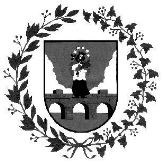 ANYKŠČIŲ RAJONO SAVIVALDYBĖSADMINISTRACIJOS DIREKTORIUSĮSAKYMASDĖL NEREIKALINGO ARBA NETINKAMO (NEGALIMO) NAUDOTI ANYKŠČIŲ RAJONO SAVIVALDYBĖS ADMINISTRACIJOS PATIKĖJIMO TEISE VALDOMO ANYKŠČIŲ RAJONO SAVIVALDYBEI NUOSAVYBĖS TEISE PRIKLAUSANČIO IR JOS PATIKĖJIMO TEISE VALDOMO VALSTYBĖS TURTO PARDAVIMO VIEŠUOSE PREKIŲ AUKCIONUOSE TAISYKLIŲ PATVIRTINIMO2015 m. spalio 9 d. Nr. 1-AĮ-637Anykščiai          Vadovaudamasi Lietuvos Respublikos vietos savivaldos įstatymo 29 straipsnio 8 dalies 2 punktu, Nereikalingo arba netinkamo (negalimo) naudoti valstybės ir savivaldybių turto pardavimo viešuose prekių aukcionuose tvarkos aprašo, patvirtinto Lietuvos Respublikos Vyriausybės 2001 m. gegužės 9 d. nutarimu Nr. 531 ,,Dėl nereikalingo arba netinkamo (negalimo) naudoti valstybės ir savivaldybių turto pardavimo viešuose prekių aukcionuose tvarkos aprašo patvirtinimo“, 8 punktu,            t v i r t i n u Nereikalingo arba netinkamo (negalimo) naudoti Anykščių rajono savivaldybės administracijos patikėjimo teise valdomo Anykščių rajono savivaldybei nuosavybės teise priklausančio ir jos patikėjimo teise valdomo valstybės turto pardavimo viešuose prekių aukcionuose taisykles (pridedama).            Šis įsakymas gali būti skundžiamas Lietuvos Respublikos administracinių bylų teisenos įstatymo  nustatyta tvarka.Administracijos direktoriaus pavaduotojas,pavaduojantis administracijos direktorių	                                                                    Saulius Rasalas                                       R. Bakšys2015-10-V. Juciuvienė2015-10-V. Vitkūnas2015-10-      Parengė: A. Savickienė 2015-09-23                                                                                                               PATVIRTINTA                                                                                                                Anykščių rajono savivaldybės                                                                                                               administracijos direktoriaus                                                                                                               2015 m. spalio 9 d.                                                                                                               įsakymu Nr. 1-AĮ-637      NEREIKALINGO ARBA NETINKAMO (NEGALIMO) NAUDOTI ANYKŠČIŲ RAJONO SAVIVALDYBĖS ADMINISTRACIJOS PATIKĖJIMO TEISE VALDOMO ANYKŠČIŲ RAJONO SAVIVALDYBEI NUOSAVYBĖS TEISE PRIKLAUSANČIO IR JOS PATIKĖJIMO TEISE VALDOMO VALSTYBĖS TURTO PARDAVIMO VIEŠUOSE PREKIŲ AUKCIONUOSE TAISYKLĖSI. SKYRIUSBENDROSIOS NUOSTATOSNereikalingo arba netinkamo (negalimo) naudoti Anykščių rajono savivaldybės ir jospatikėjimo teise valdomo valstybės turto pardavimo viešuose prekių aukcionuose taisyklės (toliau – Taisyklės) reglamentuoja nereikalingo arba netinkamo (negalimo) naudoti valstybės ir savivaldybės turto pardavimą viešuose prekių tiesioginiuose aukcionuose (toliau – Aukcionas), kai pardavimą vykdo Anykščių rajono savivaldybės administracija, taip pat nustato turtą, kuris gali būti parduodamas aukcionuose, asmenis, galinčius rengti aukcionus, jo vykdymo būdą ir eigą, įskaitant aukciono paskelbimą ir parengiamuosius darbus, atsiskaitymą už aukcione parduotą turtą.Taisyklėse vartojamos sąvokos:Aukcionas – viešas turto pardavimas, kai prikimo-pardavimo sutartis sudaroma su pirkėju,pasiūliusiu didžiausią kainą.Tiesioginis aukcionas – aukcionas, vykdomas skelbime apie aukcioną nurodytoje vietoje irnurodytu laiku, aukciono vedėjui ir aukciono dalyviams bendraujant tiesiogiai.Taisyklėse naudojamos ir kitos sąvokos, apibrėžtos Lietuvos Respublikos valstybės irsavivaldybių turto valdymo, naudojimo ir disponavimo juo įstatyme ir kituose teisės aktuose.Aukciono dalyviai gali būti fiziniai ir juridiniai asmenys, kitos organizacijos, taip pat juridiniųasmenų ar kitų organizacijų filialai ir atstovybės. Jie Aukcione gali dalyvauti patys arba įstatymų nustatyta tvarka įgalioti kitus asmenis.   II. SKYRIUSAUKCIONO RENGĖJAS IR PARENGIAMIEJI DARBAIAukcioną rengia turto valdytojas – Anykščių rajono savivaldybės administracija, organizuojaAnykščių rajono savivaldybės administracijos Viešųjų pirkimų ir turto skyrius, vykdo – Anykščių rajono savivaldybės administracijos direktoriaus įsakymu sudaryta komisija.Aukcioną vykdo ne mažesnė kaip trijų asmenų komisija (toliau – komisija), kuriai vadovaujaaukciono vedėjas.Komisija apsvarsto ir nustato: parduodamo turto (pagal sąrašą) pradinę pardavimo kainą; minimalų kainos didinimo intervalą; Aukciono vykdymo, turto apžiūros laiką ir vietą; atsiskaitymo už Aukcione parduotą turtą tvarką ir terminus; Aukciono dalyvių ir žiūrovų bilietų kainas (jeigu komisija nutaria, kad dalyvavimasaukcione mokamas); paskiria kontaktinį asmenį, atsakingą už informacijos teikimą;Komisijos sudėtis, parduodamo turto (pagal sąrašą) pradinė pardavimo kaina tvirtinamaAnykščių rajono savivaldybės administracijos direktoriaus įsakymu.Parduodamo turto pradinė pardavimo kaina nustatoma atsižvelgiant į buhalterinės apskaitosdokumentuose nurodytą jo įsigijimo (pasigaminimo) savikainą ir rinkos vertę. Parduodamas turtas, kurio įsigijimo (pasigaminimo) savikaina yra didesnė negu 14 481 euras (keturiolika tūkstančių keturi šimtai aštuoniasdešimt vienas euras) ar dėl kurio pradinės pardavimo kainos nesutaria Anykščių rajono savivaldybės administracijos direktoriaus įsakymu sudarytos komisijos nariai, vertinamas Lietuvos Respublikos turto ir verslo vertinimo pagrindų įstatymo nustatyta tvarka.Prieš Aukcioną rengiama parduodamo turto apžiūra, kuri turi trukti ne mažiau kaip 3 (tris)darbo dienas ir joje turi teisę dalyvauti kiekvienas pageidaujantis asmuo. Komisijos sprendimai įforminami protokolu, kurį pasirašo komisijos iš jos narių paskirtas sekretorius.III. SKYRIUS                          AUKCIONO SKELBIMASApie rengiamą aukcioną ne vėliau kaip prieš 15 kalendorinių dienų iki Aukciono pradžiosskelbiama Anykščių rajono savivaldybės interneto svetainėje ir bent viename iš nacionalinių Lietuvos Respublikos dienraščių, o prireikus – ir kitose visuomenės informavimo priemonėse. Atsižvelgiant į Komisijos priimtus sprendimus, skelbime apie Aukcioną nurodoma:turto valdytojas;informacija apie parduodamą turtą (pavadinimas, pagaminimo metai, techniniaiduomenys; ar parduodamas turtas sertifikuotas, jeigu pagal teisės aktų reikalavimus, atitikties sertifikatas privalomas; ar parduodamas turtas registruotas kuriame nors iš valstybės registrų; jeigu pagal teisės aktų reikalavimus registruoti privalomas);pradinė pardavimo kaina;minimalus kainos didinimo intervalas;trečiųjų asmenų teisės į parduodamą turtą;Aukciono dalyvių registravimo, asmens duomenų patvirtinimo tvarka, vieta, data ir laikas;Aukciono dalyvių ir žiūrovų bilietų kainos (jeigu komisija nutaria, kad dalyvavimas Aukcione mokamas);Aukciono vykdymo būdas, vieta ir laikas;parduodamo turto apžiūros vieta, data ir laikas;Aukciono rengėjo paskirto kontaktinio asmens vardas, pavardė, pareigos, adresas,telefono numeris ir elektroninio pašto adresas;atsiskaitymo už parduotą turtą tvarka ir terminai;informacija apie bendros ūkinės paskirties atskirų parduodamo turto vienetų, sudarančiųneparduotą turtinį kompleksą, pardavimą tame pačiame tiesioginiame Aukcione;neįvykus Aukcionui arba nepardavus turto – numatomų Aukcionų vykdymo vieta irlaikas;informacija apie bendros ūkinės paskirties atskirų parduodamo turto vienetų, sudarančiųneparduotą turtinį kompleksą, pardavimą tame pačiame Aukcione, jeigu taip nusprendė turto valdytojo sudaryta komisija.IV. SKYRIUSAUKCIONO VYKDYMASAukcionas gali būti vykdomas, jeigu jame įsiregistravo ne mažiau kaip 2 aukciono dalyviai.Asmuo, registruodamasis Aukciono dalyviu, nurodo savo asmens duomenis, telefono numerį ar elektroninio pašto adresą, kuriuo jam būtų pranešama, jeigu jis būtų pripažintas Aukciono laimėtoju.Komisijos paskirtas sekretorius Aukciono dalyvius užregistruoja registracijos lape (1 priedas),įrašydamas fizinį asmenį arba juridinį asmenį identifikuojančius duomenis. Registruojant Aukciono dalyvį, jam išduodamas Aukciono dalyvio bilietas (2 priedas), kuriameįrašytas Aukciono dalyvio numeris. Prieš pradedant kiekvieno parduodamo turto objekto aukcioną, Aukciono vedėjas aukcionodalyviams skelbia parduodamo turto pavadinimą, apibūdina  jį, jei yra galimybė parodoma nuotrauka, pradinę pardavimo kainą ir minimalų jos didinimo intervalą. Minimalus kainos didinimo intervalas turi būti ne mažesnis kaip 1 procentas pradinės pardavimo kainos.Aukciono vedėjas pildo Aukciono vedėjo registrą (3 priedas).Pirmoji aukciono dalyvių siūloma kaina turi būti ne mažesnė už pradinę pardavimo kainą.Kiekvieno kito aukciono dalyvio siūloma kaina turi būti ne mažesnė už prieš tai pasiūlytą, padidintą ne mažiau kaip minimaliu kainos didinimo intervalu.Aukciono dalyvis, ketinantis įsigyti turtą, turi pakelti Aukciono dalyvio bilietą su įrašytudalyvio numeriu, nukreiptu į vedėjo pusę ir garsiai skelbti savo siūlomą kainą.Vedėjas pakartoja kiekvieną pasiūlytą kainą ir ją pasiūliusio Aukciono dalyvio numerį.Jeigu nei vienas Aukciono dalyvis nesiūlo didesnės kainos, Aukciono vedėjas kas 5 sekundesdar tris kartus pakartoja paskutinę pasiūlytą kainą, skelbdamas pakartojimų skaičių. Nuskambėjus trečiam pakartojimui, Aukciono vedėjas plaktuko dūžiu patvirtina ir paskelbia, kad šis parduodamas turto objektas parduotas už paskutinę paskelbtą kainą.Aukciono laimėtojas Aukciono vedėjui privalo parodyti Aukciono dalyvio bilietą.Aukciono dalyvis, pasiūlęs didžiausią kainą iki pasibaigiant parduodamo turto objektoAukcionui, pripažįstamas šio parduodamo turto objekto laimėtoju, o paskutinė pasiūlyta kaina yra parduodamo turto objekto pardavimo kaina. Aukciono rengėjas aukciono laimėtoją ne vėliau kaip kitą darbo dieną po Aukciono pabaigos registruotu laišku ar elektroniniu laišku, pasirašytu teisinę galią turinčiu elektroniniu parašu, informuoja apie tai, jam taip pat pranešama apie atsiskaitymo už nupirktą turto objektą tvarką ir terminus, nupirkto turto objekto atsiėmimo vietą, tvarką ir terminus ir pateikiami duomenys mokėjimo pavedimui formuoti.Pasibaigus vieno turto objekto aukcionui, ta pačia tvarka parduodamas kitas turto objektas.Žiūrovo teisėmis galima stebėti Aukcioną to pageidaujantiems asmenims, jiems dalyvaujantaukciono vykdymo vietoje.Laikoma, kad turto objektas neparduotas Aukcione jeigu:Aukcionas neįvyksta, nes jame įsiregistravo mažiau kaip 2 aukciono dalyviai;įvykus Aukcionui, nė vienas dalyvis nepasiūlo kainos, lygios ar didesnės už pradinęturto objekto pardavimo kainą.Jeigu turtas nebuvo parduotas Aukcione, jis gali būti naudojamas kitu Lietuvos Respublikosvalstybės ir savivaldybių turto valdymo, naudojimo ir disponavimo juo įstatymo nustatytu būdu, nurašomas arba parduodamas pakartotiniame Aukcione, sumažinus pradinę pardavimo kainą ne daugiau kaip 30 procentų ankstesniame Aukcione nustatytos pradinės pardavimo kainos, o pradedant ketvirtuoju aukcionu – ne daugiau kaip 50 procentų ankstesniame aukcione nustatytos pradinės pardavimo kainos. Pakartotinių aukcionų skaičius neribojamas.Aukcione gali būti neparduodamas turtas, kurio rinkos vertė yra mažesnė už Aukcionoorganizavimo išlaidas.V. SKYRIUSATSISKAITYMAS UŽ AUKCIONE PARDUOTĄ TURTĄAukciono laimėtojas už Aukcione parduotą turtą atsiskaito skelbime apie Aukcioną nurodytatvarka ir nustatytus terminus.Jeigu per nustatytą terminą Aukciono laimėtojas neatsiskaito už nupirktą turto objektą, turtoobjektą galima parduoti naujame Aukcione, per 2 (dvi) darbo dienas apie tai pranešus Aukciono laimėtojui. Tokiu atveju Anykščių rajono savivaldybės administracija turi teisę įgyvendinti visas Aukciono vedėjo teises, nurodytas Lietuvos Respublikos civilinio kodekso 6.422 straipsnio 2 dalyje. Nesąžiningas pirkėjas neturi teisės dalyvauti naujame aukcione. Nesąžiningas pirkėjas tokiais atvejais privalo atlyginti Aukciono vedėjui naujo Aukciono organizavimo ir parengimo išlaidas, taip pat sumokėti kainų skirtumą, jeigu naujame Aukcione turtas buvo parduotas už mažesnę kainą negu ta, kurios nesumokėjo nesąžiningas pirkėjas.Anykščių rajono savivaldybės administracijos Viešųjų pirkimų ir turto skyrius, gavęs bankopatvirtinimą, kad įmokėta visa turto objekto pardavimo kaina, surašo 2 egzempliorius Viešame prekių aukcione parduodamo turto objekto perdavimo aktą (4 priedas), kurį pasirašo Anykščių rajono savivaldybės administracijos direktorius ir Aukciono laimėtojas.Aukcione nupirktas turto objektas, Aukcione parduoto turto objekto perdavimo aktas ir su šioturto objekto naudojimu susijusi dokumentacija Aukciono laimėtojui perduodami per 3 (tris) darbo dienas nuo atsiskaitymo už nupirktą turto objektą dienos.Aukcione parduoto turto objekto perdavimo aktas yra nuosavybės teisę patvirtinantisdokumentas.Aukciono laimėtojas privalo priimti Aukcione nupirktą turtą per 3 (tris) darbo dienas nuoAukcione parduoto turto objekto perdavimo akto pasirašymo dienos, įskaitant pasirašymo dieną. Nepriėmus Aukcione pirkto turto per nustatytą terminą, Anykščių rajono savivaldybės administracija neatsako už šio turto saugojimą.                                                                        Nereikalingo arba netinkamo (negalimo)                                                                        naudoti Anykščių rajono savivaldybės administracijos                                                                            patikėjimo teise valdomo, Anykščių rajono savivaldybei                                                                        nuosavybės teise priklausančio ir jos patikėjimo teise                                                                        valdomo valstybės turto pardavimo                                                                        viešuose prekių aukcionuose taisyklių                                                                        1 priedas     ANYKŠČIŲ RAJONO SAVIVALDYBĖS VIEŠO PREKIŲ TIESIOGINIO AUKCIONO DALYVIŲ REGISTRACIJOS LAPAS(data)Aukciono sekretorius                         ________________                ____________________                                                            (parašas)                                   (vardas, pavardė)                                                                         Nereikalingo arba netinkamo (negalimo)                                                                         naudoti Anykščių rajono savivaldybės administracijos                                                                             patikėjimo teise valdomo Anykščių rajono savivaldybei                                                                         nuosavybės teise priklausančio ir jos patikėjimo teise                                                                         valdomo valstybės turto pardavimo                                                                         viešuose prekių aukcionuose taisyklių                                                                         2 priedas                                                                              Nereikalingo arba netinkamo (negalimo)                                                                         naudoti Anykščių rajono savivaldybės administracijos                                                                             patikėjimo teise valdomo Anykščių rajono savivaldybei                                                                         nuosavybės teise priklausančio ir jos patikėjimo teise                                                                         valdomo valstybės turto pardavimo                                                                         viešuose prekių aukcionuose taisyklių                                                                         3 priedas     VIEŠO PREKIŲ AUKCIONO VEDĖJO REGISTRAS Nr. ____Aukciono vieta___________________Aukciono data___________________Aukciono vedėjas                                   ________________                 ____________________                                                                    (parašas)                                 (vardas, pavardė)                                                                         Nereikalingo arba netinkamo (negalimo)                                                                         naudoti Anykščių rajono savivaldybės administracijos                                                                             patikėjimo teise valdomo Anykščių rajono savivaldybei                                                                         nuosavybės teise priklausančio ir jos patikėjimo teise                                                                         valdomo valstybės turto pardavimo                                                                         viešuose prekių aukcionuose taisyklių                                                                        4 priedas     VIEŠAME PREKIŲ TIESIOGINIAME AUKCIONE PARDUOTO TURTO OBJEKTO PERDAVIMO AKTAS20____ m. ________________ d. Nr. ______AnykščiaiAnykščių rajono savivaldybės administracija, kodas 188774637, buveinės adresas: J. Biliūno g. 23, Anykščiai, perduoda, o __________________________________________________________________________________           (laimėtojo arba jo įgalioto asmens vardas, pavardė, asmens kodas)veikiantis _________________________________________________________________________                        (juridinio asmens pavadinimas, kodas)vardu, pagal 20  ___ m. ___________________ d. įgaliojimą Nr. ______________ priima nuosavybėn 20____ m. _________________ d.  vykusiame viešame Anykščių rajono savivaldybės turto aukcione įsigytą ___________________________________________________________________________________________________________________________________________       (perduodamo turto objektas, markė, rodikliai, identifikavimo ir kiti duomenys, reikalingi šiamturtui registruoti Lietuvos Respublikos įstatymų nustatyta tvarka)      už__________________________________________________________________________ Eur.           (kaina, už kurią parduotas turtas, žodžiais)Informacija apie parduotą turto objektą: ___________________________________________________________________________              (trečiųjų asmenų teisės) __________________________________________________________________________        (atitinkamų valstybės institucijų nustatytos naudojimosi taisyklės (reglamentai) ___________________________________________________________________________           (reikalavimai registruoti valstybės registruose) ____________________________________________________________________________           (dokumentai reikalaujantys sertifikuoti)Šis aktas yra nuosavybės teisę į įsigytą turto objektą patvirtinantis dokumentas.PRIDEDAMA.Techninis pasas;Dokumentai, patvirtinantys trečiųjų asmenų teises į parduotą turto objektą.Turto objekto naudojimo taisyklės (reglamentai).Dokumentai, patvirtinantys turto registravimą valstybės registruose.Atitikties sertifikatas.Kiti turto valdytojo pateikti dokumentai.Administracijos direktorius                                ______________                 __________________                                                                               (parašas)                              (vardas, pavardė)Aukciono laimėtojas                                         _______________               _________________                                                                              (parašas)                             (vardas, pavardė)                Eil.Nr.Vardas, pavardė, įmonės ar įstaigos pavadinimasAsmens kodas, įstaigos kodasAdresas Telefono Nr. /el. pašto adresas1.2.3.4.5.ANYKŠČIŲ RAJONO SAVIVALDYBĖS ADMINISTRACIJAVIEŠO PREKIŲ TIESIOGINIO AUKCIONO DALYVIO BILIETASNr. ________        ___________________________________________________________                                                (dalyvio vardas ir pavardė)Aukciono data ir laikas: 20___ m. ___________________ d.,  __ val.Aukciono vieta:Parduodamo turto objektasPradinė pardavimo kaina, EurAukciono laimėtojo pasiūlyta kaina, EurAukciono laimėtojasAukciono laimėtojasAukciono laimėtojasParduodamo turto objektasPradinė pardavimo kaina, EurAukciono laimėtojo pasiūlyta kaina, Eurvardas, pavardė (pavadinimas)asmens(įmonės kodas)adresas(buveinė)